「夏休み地域ラジオ体操会」実施に係る報告書※提出先はスポーツ推進課ＦＡＸ２２－１６３３，メール　sport@city.ashiya.lg.jp※Web申込みも可能です。申込み用URL　⇒　https://logoform.jp/form/pfd9/282490申込み用QRコード　⇒　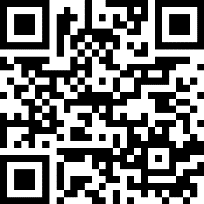 実施団体（主催者）代　表　者（連絡先）（　）（住　所）（電　話）（ＦＡＸ）（メール）実施期間月　　日（　　）　～　　　月　　日（　　）実施時間時　　分　　　～　　　　時　　分実施場所（　　　　町　　番　　号）参加人数（１日につき）○子ども　　　　人（内訳：幼児　　人，小学生　　人，中学生　　人）○大　人　　　　人実施後の感想備考欄